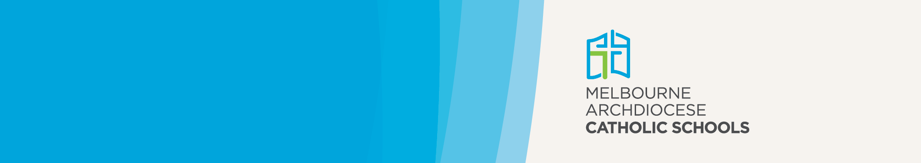 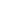 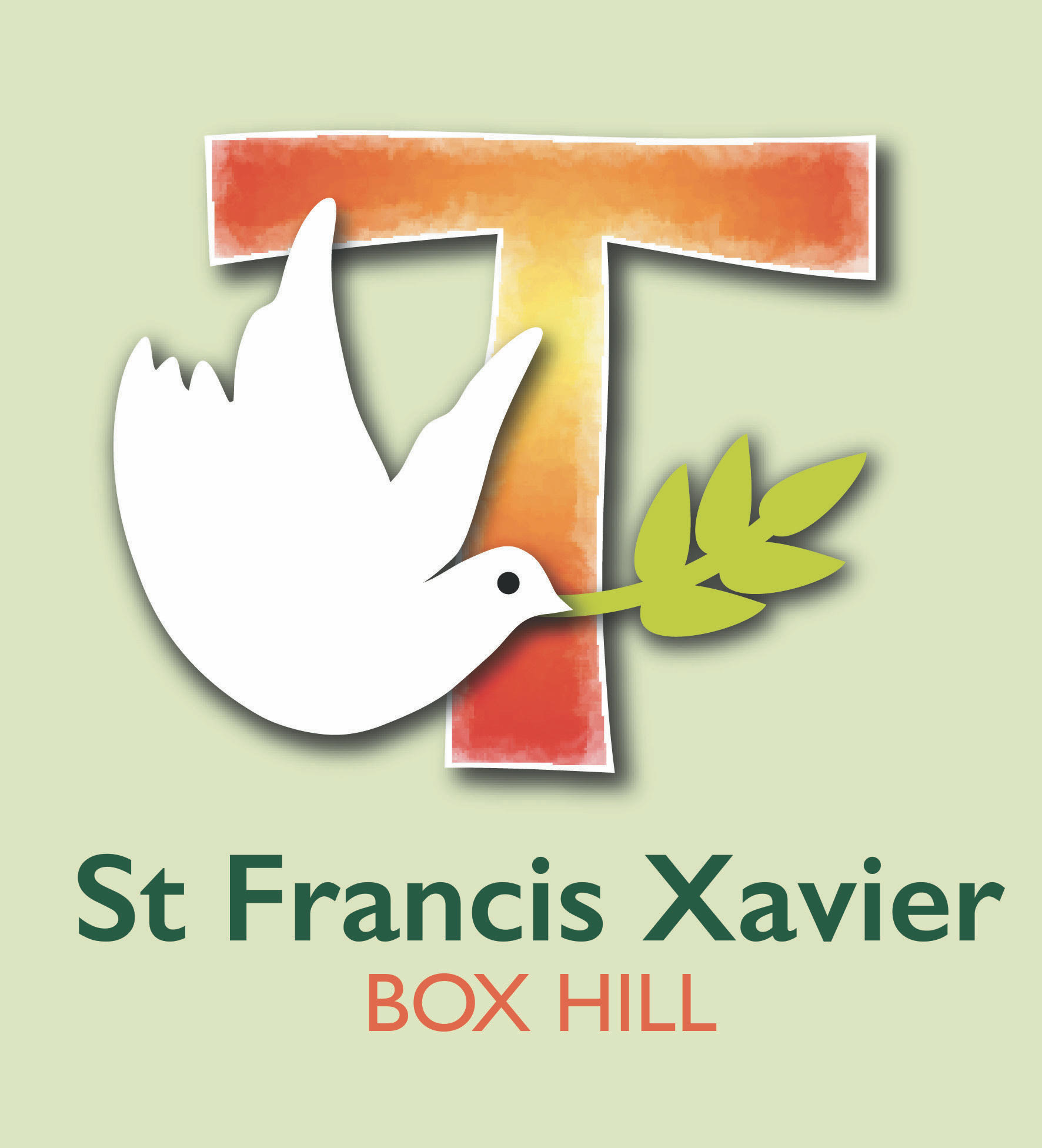 St Francis Xavier is a school that operates with the consent of the Catholic Archbishop of Melbourne and is owned, operated and governed by Melbourne Archdiocese Catholic Schools Ltd (MACS).Principles Underpinning St Francis Xavier Assessment and ReportingHorizons of Hope identifies the following principles for assessment for MACS schools:Focused on growthAssessment and reporting will be relevant and timely to each learner.Students understand their learning progress.Students receive feedback about their challenges while forming and valuing positive attitudes towards learning.Educators critically question the impact of their decisions on student learning.Feedback is integral to the learning process, enabling students to self-regulate, self-assess and reflect on their own learning.RelationalAssessment and reporting will provide a strong foundation for authentic dialogue about learning progress between teachers, students and families.Students and teachers are both partners in the learning as the teacher constantly shapes and evolves their practice and pedagogy, while the student progresses in response to evidence uncovered and timely feedback.Ongoing and continuousTeachers are alert to the needs of students, founded on their knowledge of each student’s assessment.Assessment, feedback and data-gathering techniques are authentic, varied and diverse.Assessment of learning is continuous, allowing students to demonstrate their progress and flourish.Feedback is continuous, accurate and forward-focused.DefinitionsAn alternative framework is any accredited curriculum framework that has been approved for delivery in schools by MACS, such as International Baccalaureate programs.Assessment is the ongoing process of gathering, analysing and interpreting data about learners’ progress and achievement to improve learning and teaching.Curriculum area refers to distinct bodies of knowledge, skills and behaviours within a curriculum framework. In the Victorian Curriculum F–10, these are known as Learning Areas and Capabilities.Growth focuses on the full flourishing of the human person across multi-dimensional domains to achieve deep learning.Progress is observable and measurable changes in student learning based on evidence and multiple data sources that indicate development along a continuum of learning and support learners to see themselves as successful.Reporting is the process used to communicate knowledge gained from assessing student learning. The purpose of reporting is to provide relevant information about a student’s progress to students, parents, support staff and other teachers.Standards describe the quality of learning (extent of knowledge, depth of understanding and sophistication of skills) that would indicate the student is well placed to commence the learning required at the next level of achievement within the Victorian Curriculum F–10 and/or VCE study designs, VCAL strands or units of competency within a Vocational Education and Training (VET) program.Victorian Curriculum and Assessment Authority (VCAA) is the statutory authority primarily accountable to the Minister of Education, for the provision of curricula and assessment and reporting in Victorian schools.AssessmentAt St Francis Xavier, teachers assess and monitor student growth, learning progress and achievement against the achievement standards within the curriculum framework and within the learning and teaching program at St Francis Xavier.ReportingAt St Francis Xavier, the nature and frequency of feedback given to students and parents about individual assessment tasks is determined by teachers and leaders.  St Francis Xavier complies with the Australian Government reporting requirements. These requirements apply to the written reports on student learning and progress. Reports are provided twice annually for each student in each year they are enrolled at the school. More information about the specific requirements for reporting can be found in the Catholic Education Commission of Victoria Ltd (CECV) Reporting Student Progress and Achievement: 2021 Revised Guidelines for Victorian Catholic Schools.Senior secondary educationSchools must have policies and procedures in place to:maintain accurate student recordsensure the integrity of student assessmentsmonitor student participation, completion rates and outcomes.The policies and procedures must cover the analysis of results and student participation in accordance with the requirements of the awarding body.Review of assessment and reporting practices – use of student learning dataTeachers at St Francis Xavier document the processes they use to review practices for assessment and reporting. This information includes the ways in which data about student learning progress from a variety of sources is analysed to improve student growth and learning progress and to guide learning and teaching programs.Related Policies and DocumentsSt Francis Xavier Assessment PolicySt Francis Xavier Learning & Teaching PolicySt Francis Xavier Reporting PolicyReferencesCatholic Education Commission of Victoria – Reporting Student Progress and Achievement: 2021 Revised Guidelines for Victorian Catholic SchoolsVictorian Curriculum and Assessment Authority – VCE VET Program Guide 2018